Universidad Nacional Mayor de San Marcos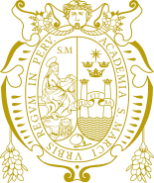 Universidad del Perú, Decana de AméricaVICERRECTORADO ACADÉMICO DE PREGRADOCOMISIÓN ORGANIZADORA DE LA ESCUELA DE ESTUDIOS GENERALES RR °05389-R-16SOLICITUD DE ACCESO A ESTUDIOS ESPECÍFICOS - FACULTADCiudad   Universitaria, …… de ……………….. del 2020Solicito: ACCESO A ESTUDIOS ESPECÍFICOS - SEMESTRE 2020-IDra. TULA CAROLA SANCHEZ GARCÍAPresidenta de la Comisión Organizadora de la Escuela de Estudios Generales UNMSMYo, …………………………………………………………………………, identificado (a) con DNI Nº.  ………………., con domicilio en ……………………………………..……………………...................................... y código de estudiante …………………………, del Área Académica de ………………………………………………, de la Escuela de Estudios Generales, informo que solo tengo las siguientes asignaturas desaprobadas, correspondientes al segundo semestre:En ese sentido, conforme al Artículo 2, inciso b, de la RR Nº. 01231-R19, PROCEDIMIENTO PARA EL ACCESO A ESTUDIOS ESPECÍFICOS DE PREGRADO EN LA UNMSM, solicito se me habilite el ACCESO A ESTUDIOS ESPECÍFICOS, pues las asignaturas desaprobadas que he presentado no se dictarán en el semestre 2020-I, en la Escuela de Estudios Generales. Para ello, adjunto mi historial académico en formato PDF. Por lo expuesto, solicito a usted atender mi pedido, por ser de justicia. Atentamente,FirmaNombres y Apellidos:	………………………………………………………………………….Celular:			………………………………………………………………………….Correo   Electrónico:	………………………………………………………………………..Edificio Jorge Basadre G. (Sede Administrativa) Sótano Teléfono: 619-7000 anexo 7339 Av. Germán Amézaga 375. Ciudad Universitaria Email: comisioneeg.vrap@unmsm.edu.peNºCódigode CursoNombre del CursoNº. Repitencia (0,1,2,3,4)Nº. Crédito1TOTAL CANTIDAD DE CRÉDITOSTOTAL CANTIDAD DE CRÉDITOSTOTAL CANTIDAD DE CRÉDITOSTOTAL CANTIDAD DE CRÉDITOS